Игры с камешками МарблсВся жизнь ребенка – игра. И потому процесс обучения ребенка не может проходить без нее. Тактильные ощущения, мелкая моторика, мыслительные операции развиваются в детской игре. Движения пальцев рук стимулируют деятельность ЦНС и ускоряют развитие речи ребенка. 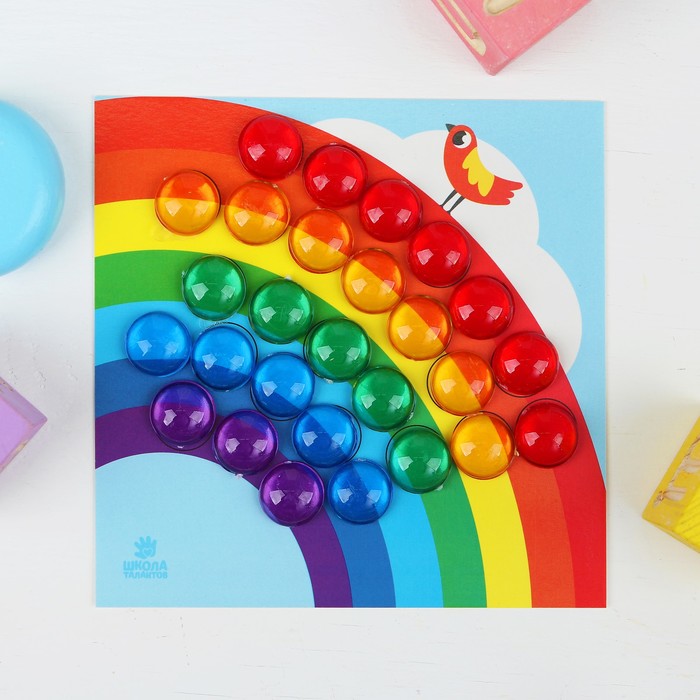 Марблс –это созданные человеком разноцветные стеклянные шарики или плоские камешки. Они могут быть сделаны из глины, дерева, пластика или чаще всего из стекла. Камешки получили свое название от английского «marbles»  (то есть мраморные). Они имеют разнообразную цветовую гамму, вызывают у детей чувства радости, счастья, стремление трогать, щупать, перебирать и играть с ними. Радостные эмоции повышают работоспособность, снижают утомляемость, это благотворно сказывается на общем состоянии здоровья детей.Положите камешки в любой лоток, тазик опустите туда руку, пусть ребенок последует вашему примеру. Вместе с малышом пальчиками перебирайте камешки. 2. Спрячьте любой предмет в емкость с камешками. Пусть ребенок постарается отыскать его. Высыпьте камешки на пол. Предложите ребенку отыскать одинаковые камешки. Перекладывайте камешки по одному из одной емкости в другую. Рассматривайте каждый камешек, ощупывайте. Называйте цвет, форму, размер. Обращайте внимание, какой камешек гладкий или шероховатый. Предложите малышу разложить камешки в разные мешочки по цветам в красный мешочек - камешки красного цвета, в белый - белого цвета т.д. Разложите камешки в шкатулки по величине: большие - в большую шкатулку, а маленькие - в маленькую. Внимательно рассмотрите все ваши камешки. Отыщите самый большой и самый маленький, самый яркий и самый тусклый. Разложите камешки по кучкам, от одного камешка в первой кучке, до 10 в последней кучке. Если ребенок владеет счетом и знает цифры от 1 до 10 - предложите такую игру. Напишите цифры от 1 до 10, разложите цифры, пусть малыш напротив каждой цифры положит соответствующее количество камешков. Если вы знакомите ребенка с буквами, то можно предложить выложить данную буку из камешков разных цветов, либо использовать камешки одного цвета.